„AH, ŠTO  VOLIM“ – SLUŠANJE I PJEVANJE PJESMICEVOLIM  KAD  JE  LIJEP  I  SUNČAN  DAN.VOLIM  ŠETATI  I  VOZITI  BICIKL.VOLIM  SVOJU  OBITELJ.ŠTO  VOLIŠ  TI?POSLUŠAJ PJESMU „AH,  ŠTO  VOLIM“  KLIKOM  NA  OVU  POVEZNICU (ctrl i KLIK)        https://www.youtube.com/watch?v=NDmHvfj4Vf8SLUŠAJ  JU  NEKOLIKO  PUTA  I PROBAJ  ZAPAMTITI  MELODIJU.TU  SU  I  RIJEČI  PJESME  :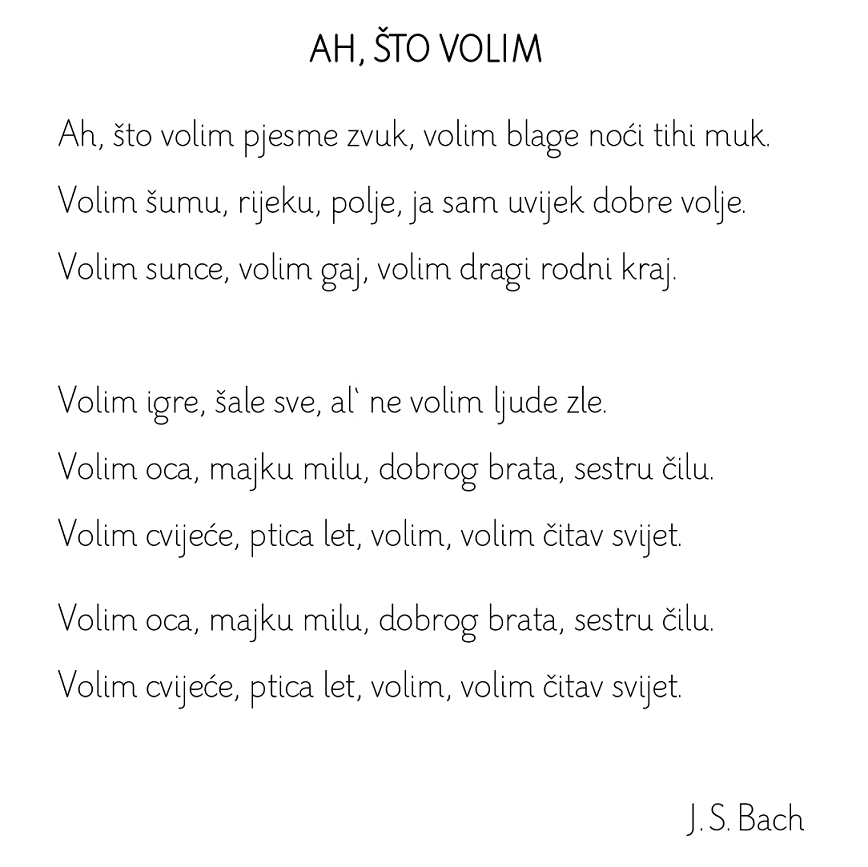 